Geometry Lesson 2-3: Students will recognize which conditions guarantee, and which do not guarantee, congruence for two triangles.	___________________________[1st]  A refrigerator is regularlychanging temperature. After thetemperature goes up 3o, down 7o,and up 6o, it is 51o. What was the temperature before thesethree changes?[2nd]  Suppose three segmentsare 0.75 inches, 1.5 inches, and1.5 inches long.How many different trianglesare possible with these conditions?What type of triangle is this?*JUSTIFY your responses.[3rd] Next, suppose you havetwo given segments measuring1  inches and 1  inches, and theyinclude (which means surround) anangle of 50o. How many differenttriangles are possible with theseconditions? JUSTIFY your response.[4th] Now suppose you have					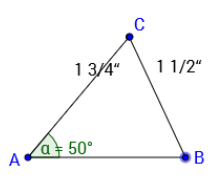 two given segments measuring1  inches and 1  inches, and theydo NOT include a 50o angle; seethe diagram at the right. A non-included angle must be 50o.HOW MANY DIFFERENT TRIANGLESARE POSSIBLE WITH THESE CONDITIONS?[5th] So far we have three workingpostulates for triangle congruence:[6th] ____  _____  ______ is NOT a validpostulate:  WHY?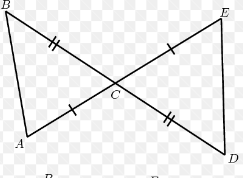 [7th] Examine each pair of triangles.					Determine which pairs are congruent.Justify your responses.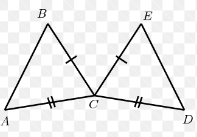 [8th] What must be true so that			 is the perpendicular bisector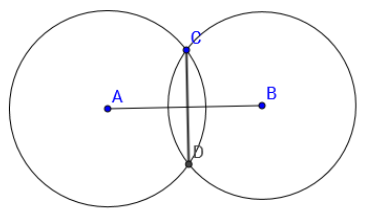 of ?									